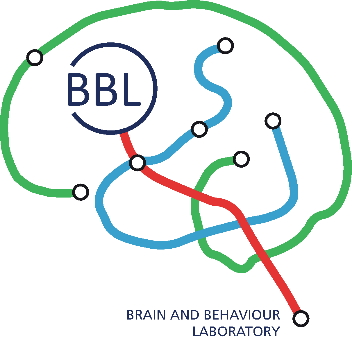 Application form for mri research project at the Brain and Behaviour LaboratoryBefore a project can use the MRI infrastructure for neuroscience research, it must be reviewed and approved by the BBL's coordinating scientific committee. The evaluation of the projects is done on a scientific, technical and administrative level.Acceptance (completed by BBL manager)Code:Project duration:general informations (to be completed by the principal applicant)general informations (to be completed by the principal applicant)general informations (to be completed by the principal applicant)Title of the project:Title of the project:Title of the project:Name of the applicant:Name of the applicant:Name of the applicant:Phone:Email:Email:Institution:Department:Principal Investigator:Adress:Adress:Adress:Collaborators :Collaborators :Collaborators :Mri opérator (trained and certified at bbl) in collaboration on the project :       yes : __________________________________       noMri opérator (trained and certified at bbl) in collaboration on the project :       yes : __________________________________       noMri opérator (trained and certified at bbl) in collaboration on the project :       yes : __________________________________       noPhone :Email:Email:Source of funding for the project :       FNS        Europe        Foundation        Other: ________________________________________                  
  Duration :  _______________________  Amount : _______________________________________Source of funding for the project :       FNS        Europe        Foundation        Other: ________________________________________                  
  Duration :  _______________________  Amount : _______________________________________Source of funding for the project :       FNS        Europe        Foundation        Other: ________________________________________                  
  Duration :  _______________________  Amount : _______________________________________Agreement of the ethics commitee:      yes /       no /       in progress If yes, please attach the approval documentIf yes, please attach the approval documentNeeds for the project :Amount of mri hours (Please  take into account a margin in order not to overflow on the following experiment in case of delay) :  _________________ hoursmri operator for acquisition :           yes   /         no Visual stimulation :           yes   /         no Auditory stimulation :           yes   /         noOlfactory stimulation :           yes   /         noGustatory stimulation :           yes   /         noTactile / thermal / ELECTRICAL stimulation :           yes   /         noeye-tracker :           yes   /         nophysiological measurements biopac :           yes   /         nonirs :           yes   /         noeeg :           yes   /         noOther (spécify) : _____________________________________________________________Needs for the project :Amount of mri hours (Please  take into account a margin in order not to overflow on the following experiment in case of delay) :  _________________ hoursmri operator for acquisition :           yes   /         no Visual stimulation :           yes   /         no Auditory stimulation :           yes   /         noOlfactory stimulation :           yes   /         noGustatory stimulation :           yes   /         noTactile / thermal / ELECTRICAL stimulation :           yes   /         noeye-tracker :           yes   /         nophysiological measurements biopac :           yes   /         nonirs :           yes   /         noeeg :           yes   /         noOther (spécify) : _____________________________________________________________Needs for the project :Amount of mri hours (Please  take into account a margin in order not to overflow on the following experiment in case of delay) :  _________________ hoursmri operator for acquisition :           yes   /         no Visual stimulation :           yes   /         no Auditory stimulation :           yes   /         noOlfactory stimulation :           yes   /         noGustatory stimulation :           yes   /         noTactile / thermal / ELECTRICAL stimulation :           yes   /         noeye-tracker :           yes   /         nophysiological measurements biopac :           yes   /         nonirs :           yes   /         noeeg :           yes   /         noOther (spécify) : _____________________________________________________________RESEARCH PLAN (SUMMARY):Aims, importance of the project, MRI techniques used (DTI, fMRI, particular sequences, etc.), total duration per MRI examination, number of examinations and dates. Also to be mentioned: special equipment, archiving, data transfer.RESEARCH PLAN (SUMMARY):Aims, importance of the project, MRI techniques used (DTI, fMRI, particular sequences, etc.), total duration per MRI examination, number of examinations and dates. Also to be mentioned: special equipment, archiving, data transfer.RESEARCH PLAN (SUMMARY):Aims, importance of the project, MRI techniques used (DTI, fMRI, particular sequences, etc.), total duration per MRI examination, number of examinations and dates. Also to be mentioned: special equipment, archiving, data transfer.Research involving patients (clinical research):             yes /       noResponding Physician :Research involving patients (clinical research):             yes /       noResponding Physician :Research involving patients (clinical research):             yes /       noResponding Physician :Phone:e-mail:e-mail: